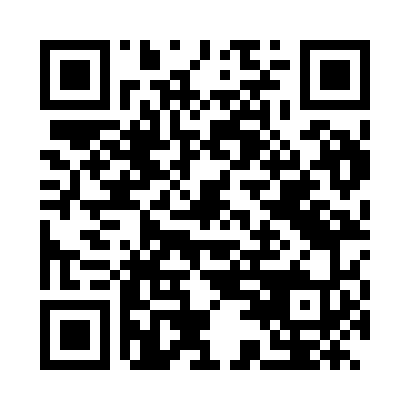 Prayer times for Khartoum, SudanWed 1 May 2024 - Fri 31 May 2024High Latitude Method: NonePrayer Calculation Method: Egyptian General Authority of SurveyAsar Calculation Method: ShafiPrayer times provided by https://www.salahtimes.comDateDayFajrSunriseDhuhrAsrMaghribIsha1Wed4:045:2611:472:556:087:212Thu4:035:2511:472:546:087:223Fri4:025:2511:472:556:097:224Sat4:025:2511:472:556:097:235Sun4:015:2411:472:566:097:236Mon4:015:2411:462:576:097:237Tue4:005:2311:462:576:107:248Wed4:005:2311:462:586:107:249Thu3:595:2211:462:586:107:2510Fri3:585:2211:462:596:117:2511Sat3:585:2211:463:006:117:2612Sun3:575:2111:463:006:117:2613Mon3:575:2111:463:016:127:2714Tue3:565:2111:463:016:127:2715Wed3:565:2011:463:026:127:2716Thu3:565:2011:463:026:127:2817Fri3:555:2011:463:036:137:2818Sat3:555:2011:463:036:137:2919Sun3:545:1911:463:046:137:2920Mon3:545:1911:463:046:147:3021Tue3:545:1911:473:056:147:3022Wed3:535:1911:473:056:147:3123Thu3:535:1911:473:066:157:3124Fri3:535:1911:473:066:157:3225Sat3:525:1811:473:076:157:3226Sun3:525:1811:473:076:167:3227Mon3:525:1811:473:086:167:3328Tue3:525:1811:473:086:167:3329Wed3:515:1811:473:096:177:3430Thu3:515:1811:473:096:177:3431Fri3:515:1811:483:106:177:35